DRAGON H3Ultrahangos rágcsálóriasztó - A készülék változó ultrahangokat bocsát ki, amelyek zavarják a rágcsálók idegrendszerét. Ezzel megakadályozza, hogy azok hosszabb ideig tartózkodjanak a készülék közelében, és ennek eredményeként elhagyják a védett területet.- A készülék hagyományos tranzisztoros rendszerrel van felszerelve, amely garantálja a nagy teljesítményt és a magasfokú megbízhatóságot. A hazai piacon kapható hasonló készülékek nagyrészt mikroprocesszoros vezérlőrendszerekkel vannak ellátva, ami azt jelenti, hogy érzékenyebbek a külső behatásokra és szűkebb működési tartományuk van.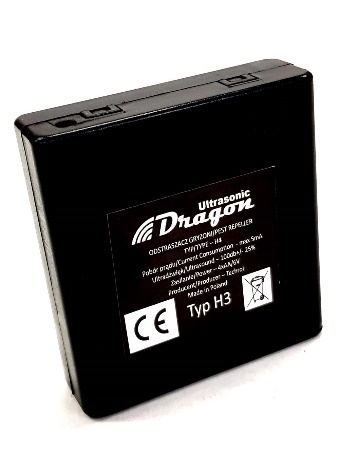 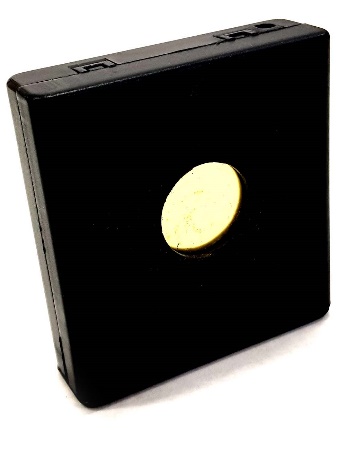 A készüléket kis méret és maximális teljesítmény jellemzi, mely a piacon elérhető legnagyobb piezoelektromos hangszórónak – 50mm – köszönhető.Tökéletes beltéri használatra, de kültéren is kiválóan használható.Gyorsan és egyszerűen áthelyezhető, akár egy zsebben is elfér.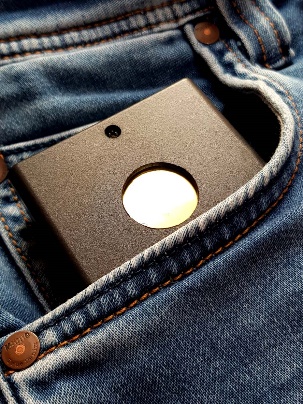 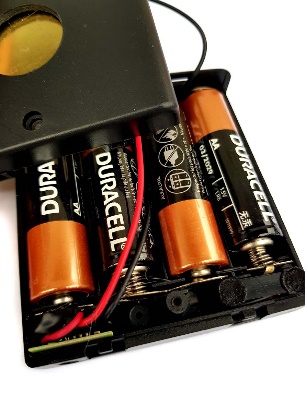 4 db LR6 akkumulátorral működik, így független a vezetékes áramellátástól.Az új telepekkel akár 3 hónapig is működikTartozékként a gyártó 4 db Duracell telepet mellékel